Program:  V Pardubicích 25. ledna 2019                     Za vedení OSH Pardubice							Starosta Bohuslav Cerman v. r.							Náměstek Jiří Bolehovský v. r.----------------------------------------------------------------------------------------------------------     Návratku odeslat do 13. 2. 2019 na e-mail: oshpardubice@centrum.czZa SDH ………………………………….Se zúčastní  ..……. členů                             						Děkujeme                                                                                       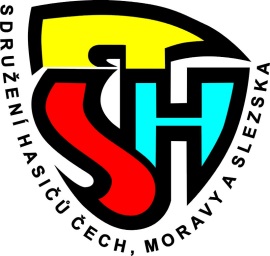 Vedení OSH SH ČMS Pardubice si Vás dovoluje pozvat,na školení starostů a hospodářů SDH, které se bude konat dne 23. února 2019 v hostinci U Kosteleckých V Černé za Bory od 9,00 hod. ukončení cca 13 hodin1.Zahájení2.Školení hospodaření SDH, včetně zpracování daňového přiznání za rok 2018  - školí Ing. Ivan Jirota, ze SH ČMS. Lze využít staženého programu peněžní deník verze 5 od SDH Osík na stránkách www.hasici-osik.cz  3.Diskuse a občerstvení4.Závěr